自閉症を知る勉強会のおしらせ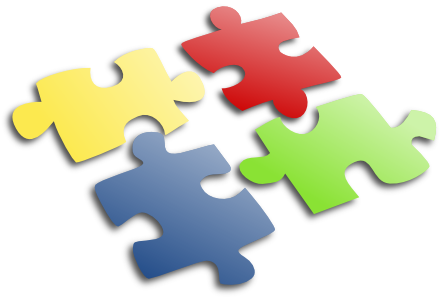 自閉症ってどんな障がい？自閉症の人の特徴は？自閉症の人にどう接すればいいの？☆日　時：平成30年６月１７日（日）　　　　　１４時～１５時３０分☆場　所：大津コミュニティセンター会議室　　　　　島根県出雲市大津町１７２７－５☆参加費：無料	大津小学校☆お問い合わせアフターアワーズ出雲ＴＥＬ：080-8241-6704MAIL：mikachant521@yahoo.co.jp